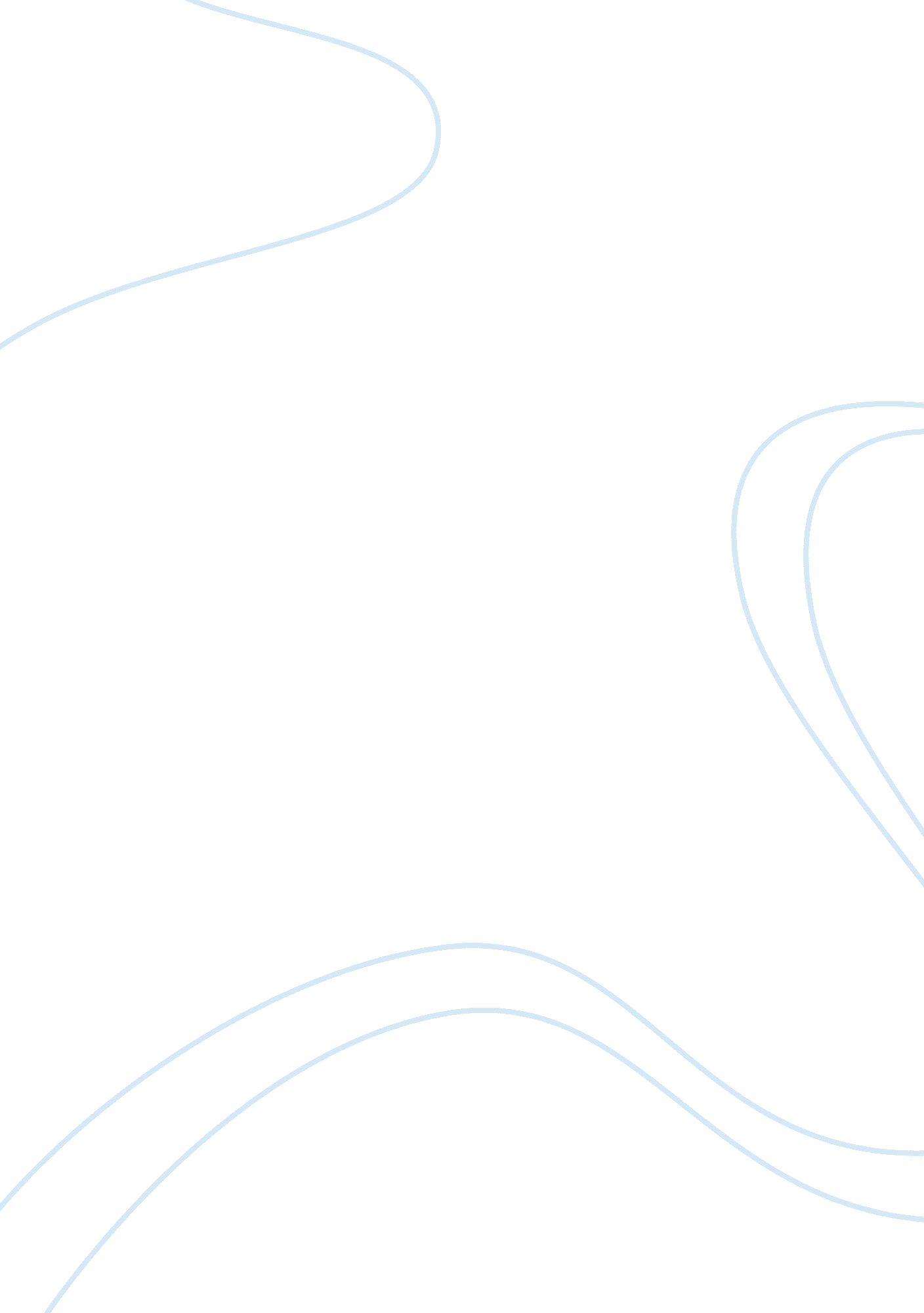 Strengths and weaknesses of intpSociology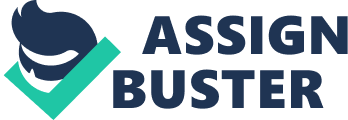 INTPs live rich universes inside their psyches, which are loaded with creative energy and fervor. Therefore, they some of the time locate the outside world could not hope to compare. This may bring about an absence of inspiration to shape and look after connections. INTPs are not liable to have a vast hover of noteworthy connections in their lives. They’re considerably more prone to have a couple of cozy connections, which they hold in awesome regard and with incredible warmth. Since the INTP’s essential concentration and consideration is turned inwards, pointed towards looking for lucidity from conceptual thoughts, they are not normally tuned into others’ enthusiastic sentiments and necessities. They have a tendency to be hard to become more acquainted with well, and keep down parts of themselves until the point when the other individual has demonstrated themselves “ commendable” of hearing the INTP’s considerations. Holding Knowledge and Brain Power to the exclusion of everything else in significance, the INTP will associate with individuals who they consider to be astute. Once the INTP has submitted themselves to a relationship, they have a tendency to be extremely dependable and faithful, and shape friendly connections which are unadulterated and straight-forward. The INTP has no intrigue or comprehension of amusement playing concerning connections. Be that as it may, if something happens which the INTP thinks about irreconciliable, they will leave the relationship and not think back. INTP Strengths They feel love and love for those near them which is relatively honest in its virtue; By and large laid-back and nice, willing to concede to their mates; Approach things which intrigue them excitedly; Lavishly innovative and imaginative; Try not to feel by and by debilitated by strife or feedback; Normally are not requesting, with basic day by day needs. INTP Weaknesses Not normally tuned in to others’ sentiments; ease back to react to enthusiastic requirements; Not normally great at communicating their own particular sentiments and feelings; Have a tendency to be suspicious and doubting of others; Not normally great at viable issues, for example, cash administration, except if their work includes these worries; They experience issues leaving awful connections; Tend to “ pass over” clash circumstances by disregarding them, or else they “ explode” in warmed outrage. INTPs as Lovers “ To love intends to open ourselves to the negative and the positive – to misery, distress, and frustration and additionally to delight, satisfaction, and a power of cognizance we didn’t know was conceivable previously.” – Rollo May INTPs approach their personal connections truly – as they approach most things throughout everyday life. They consider their pledges and duties important, and are generally steadfast and faithful. They are normally entirely simple to live with and be near, on the grounds that they have straightforward day by day needs and are not excessively requesting of their accomplices in any regard. While the INTP’s inner life is very hypothetical and complex, their outer life in correlation is normally very basic. They jump at the chance to keep the complexities of their outside world to a base, with the goal that they can center their intellectual competence around working through their speculations inside. This makes them straight-forward, legit darlings, with an affection that is very unadulterated in its straightforward, uncomplicated nature. Despite the fact that they keep things straight-forward in their connections, this does not imply that the INTP is inadequate top to bottom of feeling or energy. The INTP is exceptionally innovative individual, who has striking creative abilities. They can be exceptionally volatile and energetic about their adoration connections. Once in a while, they have an issue accommodating the energizing dreams of their inward universes with the reality of their outer conditions. Sexually, the INTP typically approaches closeness with energy and fervor. Some INTPs play down totally the requirement for sexual relations in their lives, however most utilize their rich creative impulses and youngster like excitement to take advantage existing apart from everything else. The INTP will generally be encountering the minute with striking force inside their own particular personalities, in spite of the fact that this might possibly be evident to their accomplice. The biggest zone of potential conflict in an INTP’s private relationship is their gradualness in comprehension and meeting their accomplice’s passionate needs. The INTP might be to a great degree devoted to the relationship, and profoundly enamored with their accomplice, yet may have no comprehension of their mate’s enthusiastic life, and may not express their own sentiments frequently or well. At the point when the INTP does convey what needs be, it’s probably going to be in their own particular manner at their own opportunity, instead of because of their accomplice’s needs. In the event that this is an issue which has caused major issues in a relationship, the INTP should take a shot at ending up more mindful of their accomplice’s sentiments, and their accomplice should chip away at not requiring express positive attestation to feel cherished by the INTP. INTPs don’t prefer to manage muddled confusions, for example, relational clash, thus they may fall into the propensity for overlooking clash when it happens. On the off chance that they believe they should confront the contention, they’re probably going to approach it from a scientific point of view. This may irritate the contention circumstance, if their accomplice essentially needs to feel that they are upheld and adored. A great many people (and particularly those with the Feeling inclination) just need to be energized, confirmed and upheld when they are vexed. The INTP should work on addressing these requirements in struggle circumstances. Albeit two all around created people of any sort can appreciate a sound relationship, the INTP’s regular accomplice is the ENTJ, or the ESTJ. The INTP’s overwhelming capacity of Introverted Thinking is best coordinated with an accomplice whose identity is commanded by Extraverted Thinking. The INTP/ENTJ coordinate is perfect, on the grounds that these sorts shared Intuition as a typical method for seeing the world, yet INTP/ESTJ is likewise a decent match. How could we land at this? INTPs as Parents “ You are the bows from which your youngsters as living bolts are sent forward… Give your twisting access the toxophilite’s hand be for energy; For even as He cherishes the bolt that flies, so He adores likewise the bow that is steady.” – Kahlil Gibran INTPs love and regard Knowledge, and need to pass their gems of thought down to their kids. Their most noteworthy objective and fulfillment as a parent is seeing their kids develop into free, judicious grown-ups. INTP guardians are probably going to urge their kids to develop as people, instead of endeavor to fit them into a biased shape. They will pressure self-rule through the youngsters’ development. They’re probably going to regard their youngsters’ feelings and wishes, and enable their kids to have a voice and nearness in the family. The INTP guardians are probably going to be quite laid-back and adaptable with their kids, now and then to the point of being generally “ hands-off” concerning the everyday issues. They’re probably going to rely on their companion for giving structure and calendars. Since the INTP themself does not live in an excessively organized or composed way, they’re not liable to expect or make this condition for their youngsters. On the off chance that their companion isn’t somebody with the “ J” inclination, their youngsters may experience the ill effects of an absence of limits. This is something the INTP should give careful consideration to. Developing kids don’t know Right from Wrong, thus advantage from having their folks characterize these limits for them. Regardless of their moderately unstructured way to deal with child rearing, INTPs play their part as parent truly, and are probably going to advance much exertion into doing what they feel will be best in helping their youngsters develop into free, savvy grown-ups. INTPs appreciate child rearing, and get a ton of fun out of their kids. They’re likewise prone to be extremely glad and steadfast guardians. INTPs may have an issue meeting the passionate needs of their youngsters. In spite of the fact that they by and large are profoundly minding and strong people, the INTP does not generally get on enthusiastic pieces of information. A disturbed offspring of a uninformed INTP parent may need to result to intense “ eye-catching” strategies to get their parent to comprehend their passionate challenges. On the off chance that you end up in this circumstance, you may find that communicating your very own portion feelings will do ponders for your tyke, yourself, and your relationship. Despite the fact that it may not be feasible for you to all of a sudden be “ tuned in” on what your kids are feeling, at any rate you can tell them that you give it a second thought. Offspring of INTP guardians by and large recollect them consciously and lovingly as faithful, reasonable, and tolerant guardians, who look after them an awesome arrangement, despite the fact that they don’t frequently demonstrate it. INTPs as Friends INTPs are probably going to have companions who share their interests and interests. Since the INTP adores speculations, thoughts, and ideas, they are not prone to have much tolerance or comprehension for individuals with the Sensing inclination, who are not normally OK with dynamic conceptualizing. 